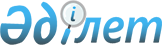 О заключении Соглашения в форме обмена письмами между Правительством Республики Казахстан и Правительством Китайской Народной Республики
об условиях использования безвозмездной помощи Правительства Китайской Народной Республики Правительству Республики КазахстанПостановление Правительства Республики Казахстан от 26 августа 2003 года N 864      Правительство Республики Казахстан постановляет: 

      1. Одобрить прилагаемый проект Соглашения в форме обмена письмами между Правительством Республики Казахстан и Правительством Китайской Народной Республики об условиях использования безвозмездной помощи Правительства Китайской Народной Республики Правительству Республики Казахстан. 

      2. Уполномочить Тлеуберди Мухтара Бескенулы - вице-министра иностранных дел Республики Казахстан заключить от имени Правительства Республики Казахстан Соглашение в форме обмена письмами между Правительством Республики Казахстан и Правительством Китайской Народной Республики об условиях использования безвозмездной помощи Правительства Китайской Народной Республики Правительству Республики Казахстан, разрешив вносить изменения и дополнения, не имеющие принципиального характера. 

      3. Настоящее постановление вступает в силу со дня подписания.       Премьер-Министр 

      Республики Казахстан Проект        Чрезвычайному и Полномочному Послу 

      Китайской Народной Республики 

      в Республике Казахстан 

      г-ну Яо Пэйшэну       Ваше Превосходительство,       Настоящим имею честь подтвердить получения Вашего письма от "__" августа 2003 г. со следующим содержанием: 

      "Настоящим имею честь от имени Правительства Китайской Народной Республики подтвердить, что Стороны в результате дружественных переговоров согласились о нижеследующем: 

      1. На основании договоренностей , достигнутых между Правительством Китайской Народной Республики и Правительством Республики Казахстан, Правительство Китайской Народной Республики принимает на себя реконструкцию телекоммуникационной сети Костанайской области Республики Казахстан. 

      2. Китайская сторона берет на себя вопросы исследования и проектирования объекта, предоставления и доставки телекоммуникационного оборудования в город Костанай, направляет необходимых специалистов в Республику Казахстан для выполнения работ по установке и техническому обучению. При этом расходы на них будут покрыты за счет безвозмездной помощи, предусмотренной обменными письмами между Правительством Китайской Народной Республики и Правительством Республики Казахстан от 12 сентября 2001 года и 14 января 2002 года. 

      3. Казахстанская сторона, в соответствии с законодательством Республики Казахстан, принимает меры по освобождению от налогов и сборов оборудование и материалы (кроме подакцизных), поставленные для реализации вышеизложенного проекта, а также за свой счет выполняет формальности по таможенной очистке, приему груза и транспортировке по территории Республики Казахстан после доставки оборудования в город Костанай. 

      4. Все конкретные вопросы о реализации вышеизложенного проекта будут регулироваться отдельным Договором, который будет заключен между уполномоченными органами, назначенными каждым из правительств двух стран. 

      Если вы подтвердите вышеизложенное содержание ответным письмом, то настоящее письмо и Ваше ответное письмо будут считаться Соглашением между Правительством Китайской Народной Республики и Правительством Республики Казахстан об условиях использования безвозмездной помощи Правительства Китайской Народной Республики Правительству Республики Казахстан, которое вступит в силу со дня подписания". 

      Имею честь от имени Правительства Республики Казахстан подтвердить согласие с вышеизложенным содержанием и то, что настоящее ответное письмо и Ваше письмо будут считаться Соглашением между Правительством Республики Казахстан и Правительством Китайской Народной Республики об условиях использования безвозмездной помощи Правительства Китайской Народной Республики Правительству Республики Казахстан, которое вступит в силу со дня подписания. 

      Пользуюсь случаем, чтобы возобновить уверения в своем высоком к Вам уважении.                               Вице-Министр иностранных дел 

                              Республики Казахстан 

                              Мухтар Тлеуберди                               г. Астана, "__" августа 2003 года 
					© 2012. РГП на ПХВ «Институт законодательства и правовой информации Республики Казахстан» Министерства юстиции Республики Казахстан
				